Publicado en Ciudad de México el 30/05/2024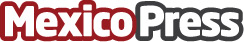 Huella de carbono: Coinscrap Finance recibe importante certificación y marca su camino sustentableLa solución COCO CO2 se posiciona como una de las cinco únicas herramientas certificadas por Technischer Überwachungs-Verein (TÜV) a nivel europeo. Esta nueva funcionalidad de COCO permite calcular la huella de carbono e hídrica a partir de las transacciones bancarias y recibir recomendaciones para reducirlas y contribuir activamente a la protección del planetaDatos de contacto:Juan José MorellCoinscrap Finance / PR para México+54 9 11 3013-3758Nota de prensa publicada en: https://www.mexicopress.com.mx/huella-de-carbono-coinscrap-finance-recibe_1 Categorías: Nacional Finanzas Sostenibilidad Innovación Tecnológica http://www.mexicopress.com.mx